Сценарий конкурса стихотворений, посвященных Дню матери, в начальной школе, 2017 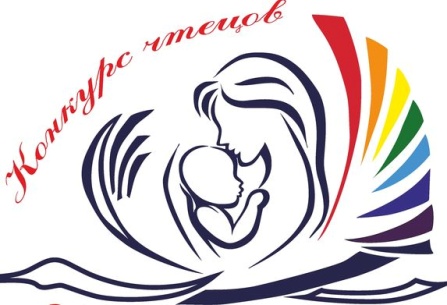 За 4 минуты  до начала конкурса включается ролик День материВыходит Шевченко Наталья Александровна, мама ученицы 1 а класса, читает стихотворение	Ведущий 1Мама - это значит нежность,
Это ласка, доброта,
Мама - это безмятежность,
Это радость, красота!
Мама - это на ночь сказка,
Это утренний рассвет,
Мама - в трудный час подсказка,
Это мудрость и совет!
Мама - это зелень лета,
Это снег, осенний лист,
Мама - это лучик света,
Мама - это значит ЖИЗНЬ!Ведущий 2 Добрый день всем собравшимся в этом зале, особенно пришедшим сюда мамам. Мы благодарим маму ученицы 1 класса – Шевченко Наталью Александровну, открывшую сегодняшний праздник трогательным стихотворением.  Ведущий 1Сегодня  в нашей школе поэтическое настроение. Мы открываем конкурс чтецов, посвященный Дню Матери!ФАНФАРЫ. ЗАСТАВКА КОНКУРС ЧТЕЦОВВедущий 2.  А какой же конкурс без компетентного жюри? Позвольте мне представить вашему вниманию состав жюри:-Ткаченко Валентина Дмитриевна – председатель жюри-Титова Людмила Ивановна, заместитель директора по учебно-воспитательной работе-Ивченко Раиса Михайловна, учитель русского языка и литературыВедущий 1.Критерии оценки:- правильность речи;- выразительность речи;- эмоциональность;- оригинальность;- артистизм.Победители определяются в каждой параллели классов путем подсчета набранных баллов. Все критерии оцениваются по 3-х бальной системе. Ведущий 2: Итак, участники конкурса готовы показать своё мастерство. Жюри готово оценивать участников конкурса. Зрители готовы слушать и болеть за своих друзей.  Ведущий 1: Много хороших стихов написано о мамах. И мы сейчас их послушаем. Дорогие мамы, сегодня все стихи мы посвящаем Вам! И начинают конкурс наши самые маленькие участники первоклассники.И первым выступает ученик 1 «а» класса Нечистовский ДанилВедущий 2: Барышникова Вероника 1 «а» «Ты – звёздочка моя»Ведущий 1: Ильин Данил 1 «б»Ведущий 2: Филлипова Кристина «1б»Ведущий 1: Акуловский Виктор 1 «в»Ведущий 2: Зайцева Виктория 1 «в»Ведущий 1: Спасибо Вам, наши дорогие первоклассники! Мама… Мамочка…Самое понятное слово на земле. На всех языках мира эти слова самые главные. Ведущий 2:  Наш конкурс продолжают учащиеся 2-х классовЦыганкова Алёна, 2 «а»Соколин Степан, 2 «а»Захарова Яна, 2 «б»Хрячкова Саша, 2 «в»Гришина Настя, 2 «в»Наши второклассники закончили свои выступления. Благодарим Вас ребята! Материнская любовь греет нас до старости. Мама учит нас быть мудрыми, она переносит все наши беды вместе с нами, заботится о нас, оберегает нас, не жалея сил и жизни.Приглашаем на сцену учащихся 3-х классов!Шампорова Полина, 3 «а»Винтуляк Саша, 3 «а»Абраменко Михаил, 3 «в»Ракушевская Елизавета, 3 «в»Спасибо ребята! Завершают наш конкурс учащиеся 4-х классов:Ившина Ангелина, 4«а»Кайсин Кирилл, 4 «а»Целишева Алина, 4 «б»Богданов Арсений, 4 «б»Карасёва Ангелина, 4 «в»Ну, что ж, дорогие друзья, конкурсная часть нашей программы завершена. Давайте ещё раз громко друг другу поаплодируем! Вы большие молодцы! Члены уважаемого жюри подводят итоги и подписывают грамоты. А для вас выступает Нечаева Галина Николаевна, учитель начальных классовВедущий: про акцию «Читающая мама». Раздача буклетов. Просмотр видеоролика с открытия акции и поздравлениями для мам. «Читайте детям не нотации, а книги»  Г. ОстерСегодня, когда потоки информации буквально обрушиваются на нас со всех сторон, как никогда важным становится медленное, вдумчивое чтение. Дети, с раннего возраста привычные к гаджетам, могут столкнуться с проблемами при освоении осмысленного чтения — когда потребуется глубоко погрузиться в текст. Ученые говорят «Мы должны читать детям книги и давать им печатные издания, помогать настраиваться на более размеренный ритм чтения. Ведь они растут в цифровом, технологическом окружении со всеми его особенностями. Это неизбежно. Нам стоит задаться вопросом: «Что мы хотим уберечь?». Чтение вслух необходимо для того, чтобы дети стали увлеченными читателями. В идеале, каждому ребенку, не только младшего школьного возраста, надо ежедневно слушать отрывок из книги.Читая вслух мы понимаем, как устроен текст, мы видим, как текст оживает, мы взрослеем, сталкиваясь с трудностями, мы помогаем детям в выборе книги. И самое главное, когда нам читают вслух — мы вместе!А что может быть лучше, чем чтение с мамой. Уютная обстановка библиотеки, уголка чтения в школе, домашней комнаты, в окружении знакомых и пока незнакомых книг, спокойный голос мамы и увлеченные детские глаза.Красноярск и край присоединяются  к Всероссийскому проекту «Читающая мама — читающая страна», который уже получил статус движения. Городской проект «Читающая мама — читающая страна» поможет создать круг чтения семьи, школы, детского сада, городской библиотеки, города, в котором мы все вместе будем знакомиться с новыми книгам, учиться получать удовольствие от чтения, общаться, обсуждая книги, и советовать друг другу прочитать что-то еще. И конечно, у каждой мамы появится время почитать своему маленькому или большому ребенку книжку в кругу семьи.Проект начался с акции «Читающая мама». Одновременно, в 10 часов 23 ноября мамы в школах, детских садах, городских библиотеках и в нашей школе начали читать детям лучшие книги, и такие чтения продлятся в течение года. Мы благодарим всех мам, решивших участвовать в нашем проекте, и уверены, вместе у нас все получится!Ведущий: наступил момент торжественного награждения победителей конкурса, и я приглашаю председателя жюри – Ткаченко Валентину Дмитриевну.ПРОТОКОЛКОНКУРСА ЧТЕЦОВ, ПОСВЯЩЁННОГО ДНЮ МАТЕРИ1-е КЛАССЫДата__________подпись члена жюри_______________________ПРОТОКОЛКОНКУРСА ЧТЕЦОВ, ПОСВЯЩЁННОГО ДНЮ МАТЕРИ2-е  КЛАССЫДата__________подпись члена жюри_______________________ПРОТОКОЛКОНКУРСА ЧТЕЦОВ, ПОСВЯЩЁННОГО ДНЮ МАТЕРИ3-е  КЛАССЫДата__________подпись члена жюри_______________________ПРОТОКОЛКОНКУРСА ЧТЕЦОВ, ПОСВЯЩЁННОГО ДНЮ МАТЕРИ4-е КЛАССЫДата__________подпись члена жюри_______________________СВОДНЫЙ ПРОТОКОЛКОНКУРСА ЧТЕЦОВ, ПОСВЯЩЁННОГО ДНЮ МАТЕРИ№ФИОКласс Критерии оценкиКритерии оценкиКритерии оценкиСумма баллов№ФИОКласс Правильность речи (3 балла)Выразительность речи (3 балла)Эмоциональность, артистизм (3 балла)Сумма баллов1Нечистовский Данил1а2Барышникова Вероника1а3Ильин Данил1б4Филиппова Кристина1б5Акуловский Виктор1в6Зайцева Виктория1в№ФИОКласс Критерии оценкиКритерии оценкиКритерии оценкиСумма баллов№ФИОКласс Правильность речи (3 балла)Выразительность речи (3 балла)Эмоциональность, артистизм (3 балла)Сумма баллов1Цыганкова Алёна 2а2Соколин Степан 2а3Захарова Яна 2б4Хрячкова Саша 2в5Гришина Настя2в№ФИОКласс Критерии оценкиКритерии оценкиКритерии оценкиСумма баллов№ФИОКласс Правильность речи (3 балла)Выразительность речи (3 балла)Эмоциональность, артистизм (3 балла)Сумма баллов1Шампорова Полина3а2Винтуляк Саша 3а3Абраменко Михаил3в4Ракушевская Елизавета3в№ФИОКласс Критерии оценкиКритерии оценкиКритерии оценкиСумма баллов№ФИОКласс Правильность речи (3 балла)Выразительность речи (3 балла)Эмоциональность, артистизм (3 балла)Сумма баллов1Ившина Ангелина 4а2Кайсин Кирилл 4а3Целищева Алина4б4Богданов Арсений4б5Карасёва Ангелина4в№ФИОКласс Критерии оценкиКритерии оценкиКритерии оценкиМесто№ФИОКласс Правильность речи (общий балл)Выразительность речи  (общий балл)Эмоциональность, артистизм(общий балл)МестоНечистовский Данил1аБарышникова Вероника1аИльин Данил1бФилиппова Кристина1бАкуловский Виктор1вЗайцева Виктория1вЦыганкова Алёна 2аСоколин Степан 2аЗахарова Яна 2бХрячкова Александра2вГришина Анастасия2вШампорова Полина3аВинтуляк Александр3аАбраменко Михаил3вРакушевская Елизавета3вИвшина Ангелина 4аКайсин Кирилл 4аЦелишева Алина4бБогданов Арсений4бКарасёва Ангелина4в